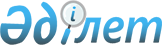 О мерах по реализации Закона Республики Казахстан от 12 февраля 2009 года "О внесении изменений и дополнений в Водный кодекс Республики Казахстан"Распоряжение Премьер-Министра Республики Казахстан от 10 марта 2009 года № 35-р



      1. Утвердить прилагаемый перечень нормативных правовых актов, принятие которых необходимо в целях реализации Закона Республики Казахстан от 12 февраля 2009 года "О внесении изменений и дополнений в Водный кодекс Республики Казахстан" (далее - перечень).





      2. Министерству сельского хозяйства Республики Казахстан:





      1) разработать и в установленном порядке внести в Правительство Республики Казахстан проекты нормативных правовых актов согласно перечню;





      2) принять соответствующие ведомственные нормативные правовые акты и проинформировать Правительство Республики Казахстан о принятых мерах.

      

Премьер-Министр

                            

К. Масимов


Утвержден          



распоряжением Премьер-Министра



Республики Казахстан    



от 10 марта 2009 года № 35-р





Перечень






нормативных правовых актов, принятие которых необходимо в целях






реализации Закона Республики Казахстан от 12 февраля 2009 года






"О внесении изменений и дополнений в Водный кодекс Республики






Казахстан"




Расшифровка аббревиатур

:



МСХ  - Министерство сельского хозяйства Республики Казахстан



МЧС  - Министерство по чрезвычайным ситуациям Республики Казахстан



МООС - Министерство охраны окружающей среды Республики Казахстан



МЗ   - Министерство здравоохранения Республики Казахстан

					© 2012. РГП на ПХВ «Институт законодательства и правовой информации Республики Казахстан» Министерства юстиции Республики Казахстан
				
№



п/п

Наименование



нормативного



правового акта

Форма акта

Государственный



орган,



ответственный



за исполнение

Срок



исполнения

1

2

3

4

5

1.

О внесении изменений



и дополнений в



некоторые решения



Правительства



Республики Казахстан

Постановление



Правительства



Республики



Казахстан

МСХ

март



2009 года

2.

Об утверждении Правил



обеспечения



безопасности



водохозяйственных



систем и сооружений

Постановление



Правительства



Республики



Казахстан

МСХ



(созыв),



МЧС,



МООС

март



2009 года

3.

Об утверждении Правил



пользования системами



водоснабжения и



водоотведения



населенных пунктов

Постановление



Правительства



Республики



Казахстан

МСХ



(созыв),



МООС,



МЗ

март



2009 года

4.

Об утверждении Правил



приема сточных вод в



системы водоотведения



населенных пунктов

Постановление



Правительства



Республики



Казахстан

МСХ



(созыв),



МООС,



МЗ

март



2009 года

5.

О внесении изменений



и дополнений в



постановление



Правительства



Республики Казахстан



от 20 января 2004



года № 56

Постановление



Правительства



Республики



Казахстан

МСХ

март



2009 года

6.

Об утверждении



критериев



безопасности



водохозяйственных



систем и сооружений

Приказ МСХ

МСХ



(созыв),



МООС

март



2009 года

7.

Об утверждении Правил



технической



эксплуатации систем



водоснабжения и



водоотведения



населенных пунктов

Приказ МСХ

МСХ

март



2009 года

8.

Об утверждении Правил



проведения



паспортизации



гидромелиоративных



систем и



водохозяйственных



сооружений и формы



паспорта

Приказ МСХ

МСХ

март



2009 года
